Załącznik do karty kwalifikacyjnej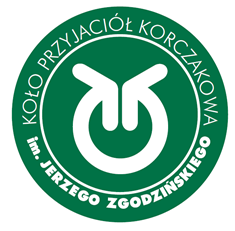 Obóz Korczakowo 2019I. Informacje dotyczące uczestnika II. Zobowiązania, zezwolenia i oświadczenia opiekuna prawnego lub pełnoletniego uczestnikaJa, niżej podpisany(-na), jako pełnoprawny opiekun dziecka – uczestnika obozu oświadczam, że:Zobowiązuję się do uiszczenia kosztów pobytu na obozie w wysokości ………………………… zł, słownie:  ………………………………………………………………………………………………………………………………,zapoznałam(-em) się i akceptuję warunki uczestnictwa na obozie w Korczakowie,zgadzam się w razie zagrożenia życia lub zdrowia dziecka na jego leczenie szpitalne, zabiegi diagnostyczne, operacje na podstawie decyzji podjętych przez właściwy personel służby zdrowia i zobowiązuję się do pokrycia ewentualnych kosztów z tym związanych,wyrażam zgodę na przetwarzanie przez Stowarzyszenie Koło Przyjaciół Korczakowa im. Jerzego Zgodzińskiego z siedzibą w Zielonej Górze danych osobowych udostępnionych przeze mnie w dokumentach obozowych oraz wizerunku mojego dziecka tj. użycie wizerunku mojego dziecka do celów statutowych KPK.Zgoda na przetwarzanie wizerunku mojego dziecka obejmuje: tworzenie, powielanie, kadrowanie oraz kompozycję wizerunku w materiałach KPK używanych w ramach prowadzenia przez nie działalności statutowej. Jednocześnie zezwalam na nieodpłatne rozpowszechnianie wizerunku mojego dziecka w celach promocyjnych oraz w celach informacyjnych związanych z prowadzoną działalnością przez KPK.Administratorem danych osobowych jest Stowarzyszenie Koło Przyjaciół Korczakowa im. Jerzego Zgodzińskiego z siedzibą przy ulicy Staszica 2, 65-175 Zielona Góra (KRS: 0000742376), zwana dalej Stowarzyszeniem. Dane osobowe przetwarzane będą na podstawie art. 6 ust 1 lit. a, b, c, f Rozporządzenia Parlamentu Europejskiego i Rady (UE) 2016/679 z dnia 27 kwietnia 2016 roku w sprawie ochrony osób fizycznych w związku z przetwarzaniem danych osobowych i w sprawie swobodnego przepływu takich danych oraz uchylenia dyrektywy 95/46/WE (RODO), na potrzeby oraz w celu przyjęcia zgłoszenia, dokonania niezbędnych rozliczeń, koordynacji działań programowych i wypoczynku, archiwizacji kart kwalifikacyjnych, rozpatrzenia ewentualnych reklamacji w przypadku jej złożenia, bądź ewentualnego dochodzenia roszczeń, jak też marketingu bezpośredniego prowadzonego w formie tradycyjnej, dotyczącego własnych produktów lub usług, co nie wymaga zgody. Za odrębnie wyrażonymi zgodami dane osobowe mogą być przetwarzane w celach marketingowych podejmowanych samodzielnie lub we współpracy z innymi podmiotami. Odbiorcami danych osobowych będą wyłącznie podmioty uprawnione do uzyskania danych osobowych na podstawie przepisów prawa oraz podmioty uczestniczące w realizacji usług. Dane przetwarzane dla celów związanych z realizacją przedmiotu formy wypoczynku będą przetwarzane przez czas świadczenia usługi. Dane przetwarzane w związku z dochodzeniem ewentualnych roszczeń będą przetwarzane przez 3 lata od zakończenia obozu. Natomiast dane przetwarzane dla celów rozliczeń będą przetwarzane przez okres 5 lat od zakończenia roku obrotowego, w którym wystawiono ostatni dokument księgowy. Uczestnik (jego pełnoprawny opiekun) posiada prawo dostępu do treści swoich danych i ich sprostowania, usunięcia, ograniczenia przetwarzania, prawo do przenoszenia danych, prawo do wniesienia sprzeciwu wobec przetwarzania oraz prawo do cofnięcia zgody (w przypadku jej wyrażenia) w dowolnym momencie bez wpływu na zgodność z prawem przetwarzania. Ma także prawo wniesienia skargi do Prezesa Urzędu Ochrony Danych Osobowych, gdy uzna, iż przetwarzanie jej danych osobowych narusza przepisy RODO. Podanie danych w zakresie wskazanym jest dobrowolne, ale niezbędne w celu zakwalifikowania uczestnika na obóz.……………………………………………………………data , czytelny podpis Imię i nazwisko:Pesel :